PhotographyIf you have any concerns or require extra support please contact Mr Buggs via email on ABuggs321@stj.kent.sch.uk1: Read through the photoshoot ideas from this website: https://www.studentartguide.com/articles/creative-photography-ideas.2: Select 5 photoshoots from the website that interest you (try choosing 5 very different photoshoots). Drag the 5 photos you like into word and explain what interests you about each of these photoshoots and how you would recreate them (Alternatively you can print out the 5 pictures and stick them in your sketchbook to analyse). 3: Produce an image analysis of your favourite idea from the website using the writing frame attached (answer as many relevant questions as possible).4: Recreate your chosen photoshoot (You will have to pick very carefully to ensure that you can achieve your photoshoot in lockdown with the equipment you have available).5: Evaluate your outcomes by comparing and contrasting your images but the image that inspired you. 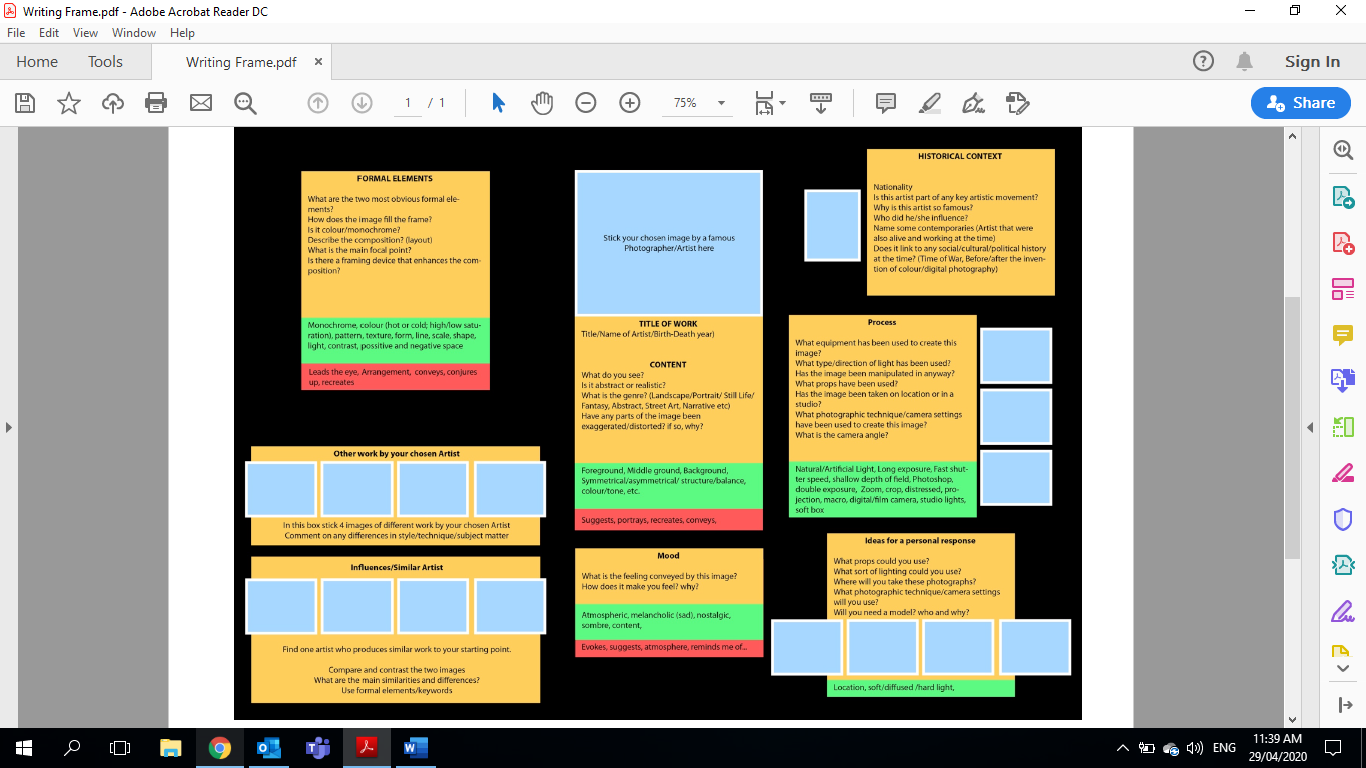 